HUBUNGAN SARANA PEMBELAJARAN DENGAN EFEKTIVITAS BELAJAR SISWA DI MTs AL-HIDAYAH TOSIBA KABUPATEN KOLAKA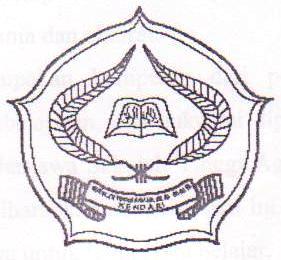 Skripsi Diajukan Untuk Memenuhi Salah Satu Syarat Mencapai Gelar Sarjana Pendidikan IslamPada Program Studi Pendidikan Agama Islam (PAI)OLEH:NURHAFIDAHNIM. 10010101094FAKULTAS TARBIYAH DAN ILMU KEGURUANINSTITUT AGAMA ISLAM NEGERI (IAIN)KENDARI2015